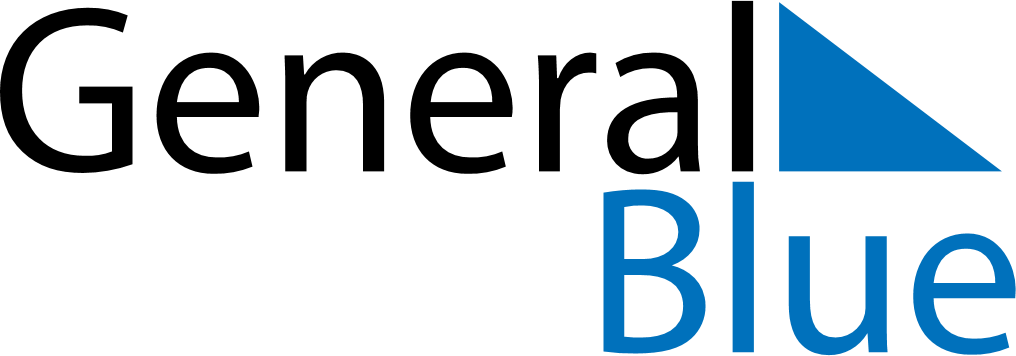 April 2020April 2020April 2020April 2020April 2020April 2020ChileChileChileChileChileChileMondayTuesdayWednesdayThursdayFridaySaturdaySunday123456789101112Good FridayEaster Sunday131415161718192021222324252627282930NOTES